Opdracht Diëten en allergieën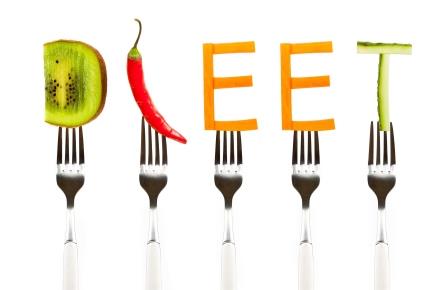 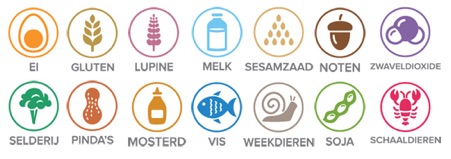 De opdracht:Maak in groepjes van twee een PowerPoint presentatie over 1 allergie en over 1 dieet. Jullie mogen zelf de allergie en dieet kiezen.Eisen presentatie:- Mooie opmaak- Duidelijke uitleg over de allergie (wat is het, in welke producten zit het en hoe kan je er rekening mee houden)- Duidelijke uitleg over het dieet (wat houdt het dieet in, wat mag wel en wat mag niet gegeten worden)- Interview iemand met een allergie of dieet en vraag naar zijn/haar ervaringen hiermee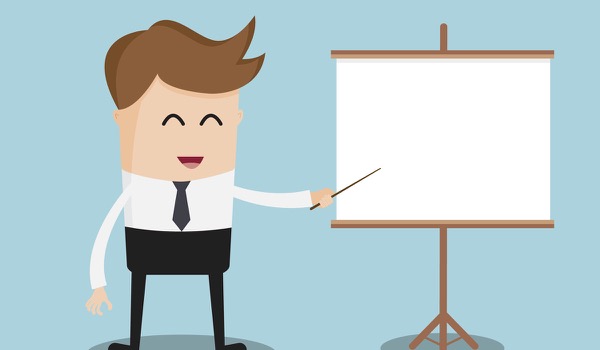 Namen:Gekozen allergie:Gekozen dieët: